消防设备电源监控系统电压电流监控模块产品手册电压电流监控模块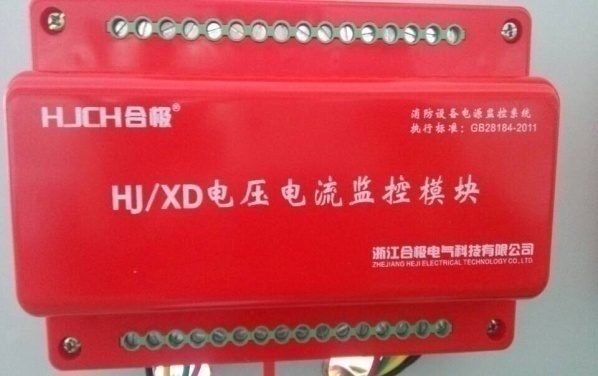          规格选型                          外形尺寸端口说明24V直流供电端子AC 250V/5A继电器常开接点RS485通讯接口直流电压接线端子直流电流隔离变送器输入端子剩余电流接线端子温度探头PT100接线端子单相通道4~6接线端子电流通道接线端子单相通道1~3接线端子24V直流供电端子AC 250V/5A继电器常开接点RS485通讯接口直流电压接线端子直流电流隔离变送器输入端子剩余电流接线端子温度探头PT100接线端子三相备电通道接线端子三相电流通道接线端子三相主电通道接线端子24V直流供电端子AC 250V/5A继电器常开接点RS485通讯接口直流电压接线端子直流电流隔离变送器输入端子剩余电流接线端子温度探头PT100接线端子三相备电通道接线端子三相电流通道接线端子三相主电通道接线端子注意事项（系统通用）本产品应安装在符合下述条件的位置在安装的位置附近应没有任何超出范围值得热源在安装的位置应没有妨碍空气循环和散热的阻碍物勿靠近干扰设备安装请避开有可能发生易燃、易爆气体泄露的地方尽量选择避雨或不被阳光直接照射的通风地方方便安装的地方避免安装在灰尘大、潮湿、震动大的地方具备安装和维修条件的地方保养和维护1.	使用前详细阅读所有说明。2.	请勿近干扰设备安装。3.	要建立良好通风散热环境。4.	在使用过程中，注意防潮、防震、防尘。5.	设备运行时，勿对设备进行拆卸和安装。6.	设备在低于-20℃和高于+70℃的环境下使用时，请给予特别维护。7.	严禁雨淋，接触其它液体或腐蚀性气体。8.	安装的位置附近应没有任何超出范围值得热源或蒸气源。9.	避免暴露在阳光直射、温度偏高或偏低的地方。10.确保争取、可靠地安装。11.清洁和保养之前，请务必切断设备电源开关。12.勿用湿手或占有化学物品的手操作设备。13.勿自行维修设备或拆卸设备。14.机器出现故障时，请与专业维修人员或本公司联系。为了你的人身安全，确保正确使用本产品，请仔细阅读本“注意事项”请勿自行维修设备，否则可能引致严重事故。请勿用湿手操作设备，有发生触电的危险。设备应放置在儿童不能触及的位置，防止儿童玩弄电源发生危险。清洁或包养之前，请切断设备电源开关，有发生触电危险。禁止用水清洗设备，有发生触电的危险。严禁放置在有挥发性、腐蚀性、易燃易爆物品的环境中使用，否则可能发生火灾。必须确保正确、可靠地安装。雷雨天气务必切断所有设备电源开关，否则闪电可能会损坏设备。设备安装位置需通风、散热良好。否则因为温度过高而损坏设备或发生火灾。避免雨淋、阳光直射，否则造成设备的损坏或发生其他意外。技术参数技术参数技术参数额定电压V24 DC最大功耗W1.0输出方式RS485通讯方式,MODBUS总线协议控制输出触点容量AC 250V 5A常开接点工作环境温度℃-10~+40海拔高度m< 2000相对湿度< 90%监测项目监测项目监测项目主电三相电压范围(额定 220V/380V)V50%~120%范围误差<3%主电三相电流A0~5,10%~100%误差<3%备电三相电压范围(额定 220V/380V)V50%~120%范围误差<3%单相(额定 220V)V50%~120%范围误差<3%直流电压V10~30误差<3%直流电流A隔离变送器，如100A/1.8V输出，范围10%~100%误差<3%剩余电流mA0~999，10%~100%范围误差<3%温度℃0~300，10%~100%范围误差<3%